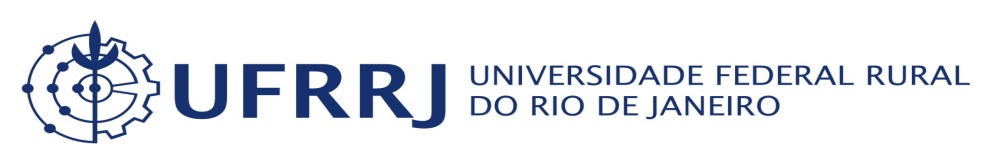 PROPOSTA DE CONCESSÃO DE SUPRIMENTO DE FUNDOSPROPONENTE:PROPONENTE:CPF:UNIDADE:CARGO:MATRÍCULA:PROPOSTO:PROPOSTO:CPF:UNIDADE:CARGO:MATRÍCULA:DESCRIÇÃO DA FINALIDADE/JUSTIFICATIVA: DISCRIMINAÇÃOELEMENTOVALOR EM R$PROGRAMAFONTEPROPONENTECONSUMO33.90.30Data: _____/_____/____________________________ASSINATURA E CARIMBOSERVIÇOS33.90.39Data: _____/_____/____________________________ASSINATURA E CARIMBOTRANSPORTE33.90.33Data: _____/_____/____________________________ASSINATURA E CARIMBOMODALIDADEVALOR EM R$PRAZOSPRAZOSPRAZOS FATURAAPLICAÇÃO:_______ diasAplicar até: _____/_____/_____ SAQUECOMPROVAÇÃO:_______ diasComprovar até: _____/_____/_____Justificativa em caso de utilização na modalidade saque: Justificativa em caso de utilização na modalidade saque: Justificativa em caso de utilização na modalidade saque: Justificativa em caso de utilização na modalidade saque: Justificativa em caso de utilização na modalidade saque: Fundamento Legal: Decreto nº 93.872 de 23/12/1986 – Art. 45 (abaixo, assinalar com “X” somente um inciso)Fundamento Legal: Decreto nº 93.872 de 23/12/1986 – Art. 45 (abaixo, assinalar com “X” somente um inciso)I - para atender despesas eventuais, inclusive em viagens e com serviços especiais, que exijam pronto pagamento.III - para atender despesas de pequeno vulto, assim entendidas aquelas cujo valor, em cada caso, não ultrapassar limite estabelecido em Portaria do Ministro da Fazenda.ORDENADOR DE DESPESASConcedo o suprimento no valor e discriminação constantes da presente solicitação.Em _____/_____/_____                                                                   ________________________________                                                                                          Assinatura e CarimboDEPARTAMENTO DE CONTABILIDADE E FINANÇASDEPARTAMENTO DE CONTABILIDADE E FINANÇASEmpenho nº(s):Data: _____/_____/_____SUPRIDORecebi  o  suprimento de fundos de acordo com o acima discriminado. Declaro estar ciente da legislação aplicável a concessão de  suprimento  de  fundos, em  especial  aos dispositivos  que  regulam sua finalidade, prazos  de utilização  e  de prestação de contas.                           Em _____/_____/_____                                ________________________________                                                                                                                                  Assinatura e Carimbo